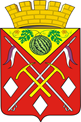 В соответствии с Федеральным законом  Российской  Федерации  от 06.03. 2006  № 35-ФЗ «О противодействии терроризму», Указом Президента Российской Федерации от 15.02.2006 № 116 «О мерах по противодействию терроризму», Федеральным законом от 06.10.2003 № 131-ФЗ «Об общих принципах организации местного самоуправления в Российской Федерации», Положением об антитеррористической  комиссии  муниципального района (городского округа)  Оренбургской области от 03 марта 2021 года, Регламентом антитеррористической комиссии  муниципального района (городского округа)  Оренбургской области от 3 марта 2021 года,  в целях обеспечения деятельности по противодействию терроризму на территории муниципального образования Соль-Илецкий городской округ Оренбургской области, постановляю: Внести изменения в постановление администрации муниципального образования Соль-Илецкий городской округ 01.04.2021 №793-п:  Приложение постановление администрации муниципального образования Соль-Илецкий городской округ 01.04.2021 №793-п изложить в новой редакции согласно приложению к данному постановлению. Пункт  3 настоящего постановления изложить в следующей редакции:«3. Закрепить обязанности секретаря антитеррористической комиссии в муниципальном образовании Соль-Илецкий городской округ за начальником организационного отдела - Подковыровым Николаем Николаевичем».Контроль за исполнением настоящего постановления оставляю за собой.Постановление вступает в силу после его официального опубликования.Глава муниципального образования Соль-Илецкий городской округ                                                      В.И. ДубровинАДМИНИСТРАЦИЯ
МУНИЦИПАЛЬНОГО
ОБРАЗОВАНИЯ
СОЛЬ-ИЛЕЦКИЙ
ГОРОДСКОЙ ОКРУГ
ОРЕНБУРГСКОЙ  ОБЛАСТИ
ПОСТАНОВЛЕНИЕ26.01.2022 № 115-пО внесении изменений в постановление администрации муниципального образования Соль-Илецкий городской округ от 01.04.2021 № 793-п «О создании антитеррористической  комиссии в муниципальном  образовании Соль-Илецкий городской округ Оренбургской области»Разослано: в прокуратуру Соль-Илецкого района, организационный  отдел, юридический отдел, членам антитеррористической комиссииСостав антитеррористической комиссиив   муниципальном  образовании  Соль-Илецкий городской округОренбургской областиЕ.В.Телушкина